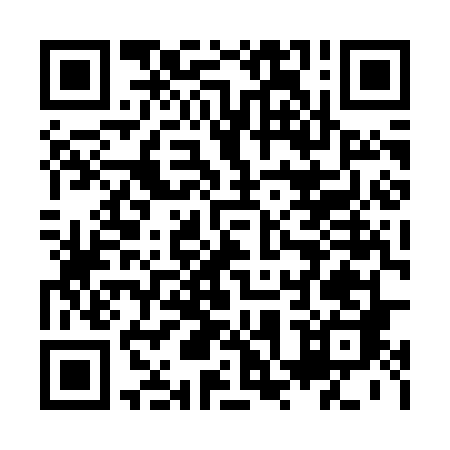 Prayer times for Zulova, Czech RepublicMon 1 Jul 2024 - Wed 31 Jul 2024High Latitude Method: Angle Based RulePrayer Calculation Method: Muslim World LeagueAsar Calculation Method: HanafiPrayer times provided by https://www.salahtimes.comDateDayFajrSunriseDhuhrAsrMaghribIsha1Mon2:274:4512:566:299:0611:162Tue2:284:4612:566:299:0511:163Wed2:284:4712:566:299:0511:164Thu2:294:4812:566:299:0411:165Fri2:294:4812:566:289:0411:166Sat2:294:4912:566:289:0311:157Sun2:304:5012:576:289:0311:158Mon2:304:5112:576:289:0211:159Tue2:314:5212:576:279:0211:1510Wed2:314:5312:576:279:0111:1511Thu2:324:5412:576:279:0011:1412Fri2:324:5512:576:268:5911:1413Sat2:334:5612:576:268:5811:1414Sun2:334:5712:586:268:5711:1315Mon2:344:5812:586:258:5711:1316Tue2:344:5912:586:258:5611:1317Wed2:355:0112:586:248:5511:1218Thu2:355:0212:586:248:5311:1219Fri2:365:0312:586:238:5211:1120Sat2:365:0412:586:228:5111:1121Sun2:375:0512:586:228:5011:1022Mon2:375:0712:586:218:4911:1023Tue2:385:0812:586:208:4811:0924Wed2:385:0912:586:208:4611:0925Thu2:395:1112:586:198:4511:0826Fri2:405:1212:586:188:4411:0827Sat2:405:1312:586:178:4211:0728Sun2:415:1512:586:168:4111:0629Mon2:415:1612:586:168:3911:0630Tue2:425:1812:586:158:3811:0431Wed2:425:1912:586:148:3611:01